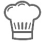 Příprava:Mandlové lupínky opražte nasucho v nepřilnavé pánvi dozlatova. Čokoládu jemně nasekejte, smetanu svařte a čokoládu v ní rozpusťte.Tvaroh smíchejte s dužinou z vanilkového lusku a cukrem, vmíchejte čokoládové hoblinky. Šest kusů Kinder Mléčný řez potřete tvarohovým krémem. Banány nakrájejte na kolečka, pokapejte citrónovou šťávou a naskládejte na tvarohové řezy.Mramorové řezy s banánem ozdobte čokoládovou polevou, posypejte mandlovými lupínky 
a servírujte.Mramorové řezy s banánem(6 porcí)Mramorové řezy s banánem(6 porcí)Mramorové řezy s banánem(6 porcí)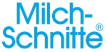 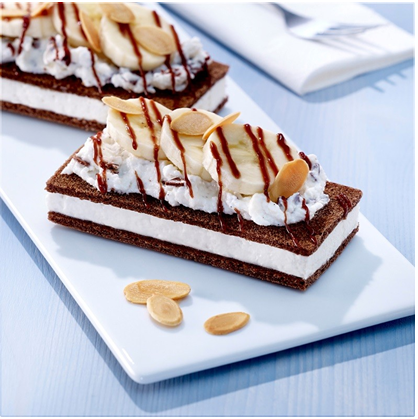 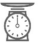 Ingredience:6 kusů Kinder Mléčný řez1 lžíce mandlových lupínků50 g hořké čokolády3 lžíce smetany ke šlehání250 g polotučného tvarohudužina z 1 vanilkového lusku1 lžička cukru moučka1 lžíce hoblinek z hořké čokolády2 banány1 lžička citronové šťávyIngredience:6 kusů Kinder Mléčný řez1 lžíce mandlových lupínků50 g hořké čokolády3 lžíce smetany ke šlehání250 g polotučného tvarohudužina z 1 vanilkového lusku1 lžička cukru moučka1 lžíce hoblinek z hořké čokolády2 banány1 lžička citronové šťávy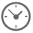 Doba přípravy:cca 30 minutDoba přípravy:cca 30 minut